 Suggestions to help ensure success when using student guide sheets:Emphasize Ripple Effects is a tool for learning, not entertainment, a game or punishment. Let learners know the program’s purpose is to help youth build strengths/skills, address a problematic behavior, learn more about themselves, solve problems, and understand reasons for problems.Cover the basics. Make sure learners know where to access the Ripple Effects programs they are using (i.e., guide sheets with links, desktop icons, Clever portal, ClassLink Launchpad).If program use is required, let them know that you will be checking to see if they have completed the interactive parts of the topic(s)/lessons or any other work that you have assigned. It’s also important they understand that personal/sensitive topics in the program that they view, as well as their journal writing (Brain), is private. You cannot see on the back end what they have done. You will be able to see if the minutes they spent, and if they completed the interactive parts.Let them know you are there to help them navigate the program and connect them to available if hard or strong feelings come up for them.See possible prompts for introducing the program and encouraging learner-directed personal problem solving in the implementer’s guides on your Implementation resource page.The following sample guide sheet templates serve as scaffolds for introducing, assigning, and/or progress monitoring use of Ripple Effects. Customize them to match to your setting.Included is a Sample Student Survey that can be used to gather student input on site’s programming and use of Ripple Effects.  STUDENT NAME __________________________________________________Student ID _______________________________________________Password prompt________________________________________DirectionsInsert instructions hereHello, to begin using Ripple Effects, follow login and assignment instructions below:Click on Ripple Effects for Teens icon (hyperlink icon w/your site url or provide directions to access the program in their Clever portal/ClassLink launchpad)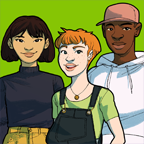 ASSIGNMENTPlease complete the following topic(s) in the program. Be sure to finish the “Brain (all five parts)” “Got it”, and “Profile” buttons of each assigned topic. 1. (insert either the topic for which the learner was referred, area of concern, or a related skill-building topic.) 2. (insert either the topic for which the learner was referred, area of concern, or a related skill-building topic.) When you have completed all the parts of the topic, please let me know. Often when students have challenges or get in trouble there is a reason behind it. What do you think might be the reason behind your behavior? See if you can use the program to problem solve it. Click on the “topics” button and use the search bar or scroll through the list to find the topic you are looking. If you need help finding the topic or using the program, I’m here to help. After using the program, if you would like to talk with someone, please let me know and I can help make that happen. You can also leave a message here:The goal is for you to learn something about yourself that will help you be a more successful learner here at (insert name of school). It is time to reflect on the work you have done today and make a plan for improvement. Reflecting back on the work you did today, were you able to problem solve the reason behind your behavior? 2. In the future, if you are in a similar situation, what is one thing you can do that will help you to have a more positive outcome?3. Name ONE person, other than you, who can SUPPORT you in your plan for improvement. How are you related to that person and why did you choose them?4. If you have any further comments, requests or suggestions please let us know: Take a moment to think about what you accomplished today. High five/fist bump/pat yourself on the back for your hard work. Way to take ownership of your learning! We believe in you and are here for you. Thank you for being a part of our learning community! Your opinions matter to our learning community. We would like to hear what you think about the (insert setting/program name) and how it worked for you. Thank you for taking the time to complete this survey! 1. What do you think worked well for you in/during (insert name of your class/setting)? In other words, what do you think we should keep doing?2. What do you think the (insert name of your class/setting) could do better to help students? In other words, what would you like to see us improve?3. Do you think Ripple Effects is helpful? YES / NO / MAYBEWhy or why not?4. How was Ripple Effects helpful? 5. In which ways is Ripple Effects helpful for you? Check all that apply.______Knowing and understanding yourself______Controlling myself______Making decisions______Predicting consequences______Improving my relationships______Communicating_____  Solving problems______Other ways______It was not helpful7. If you could improve one thing about using Ripple Effects, what would you change?8. Would you like to have access to Ripple Effects when you have or a challenge or when there is something at school or in life that you want to learn more about? (For example, using it before or after school, at home, during lunch or break…).YES / NO / MAYBESTUDENT NAME __________________________________________________(Insert login info & directions)NAME __________________________________________________You know yourself best and are the expert in what you need to be successful! Choose topics from the list below that you think are areas where you can grow. Write the topic names you will complete in the table below.Hello! To get started, follow these steps:  Put on your earbuds or headphones and click: Ripple Effects for Kids (hyperlink “Ripple Effects for Kids” text with program URL)Where it says “Student ID” enter (insert what students should enter here). 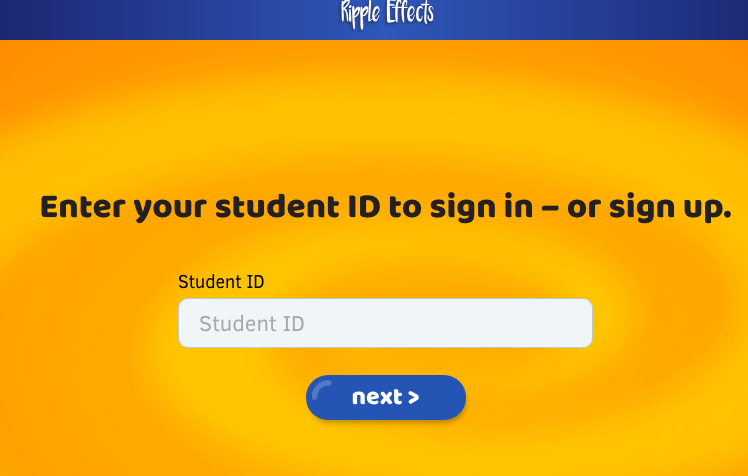 When it asks you to create a “password, enter (insert what students should enter here). Listen to the directions. 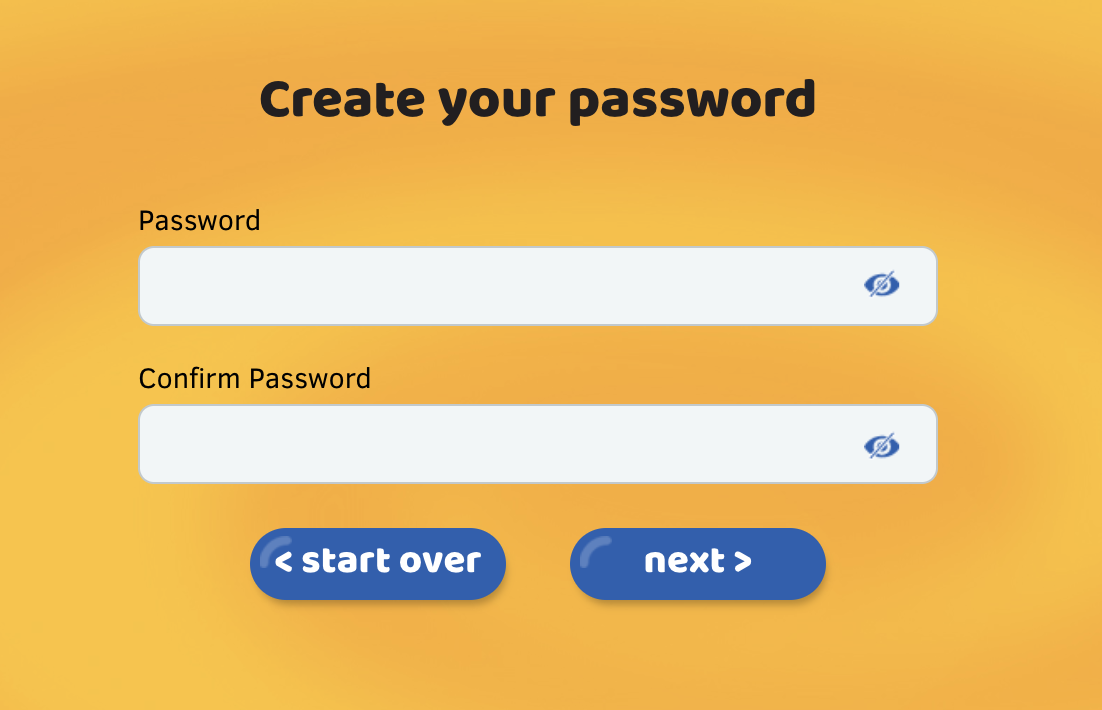 Then, go to   and choose a topic from the list.    is found on the top of the page.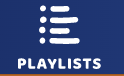 Click on the blue tabs on the side menu to learn about the topic in different ways: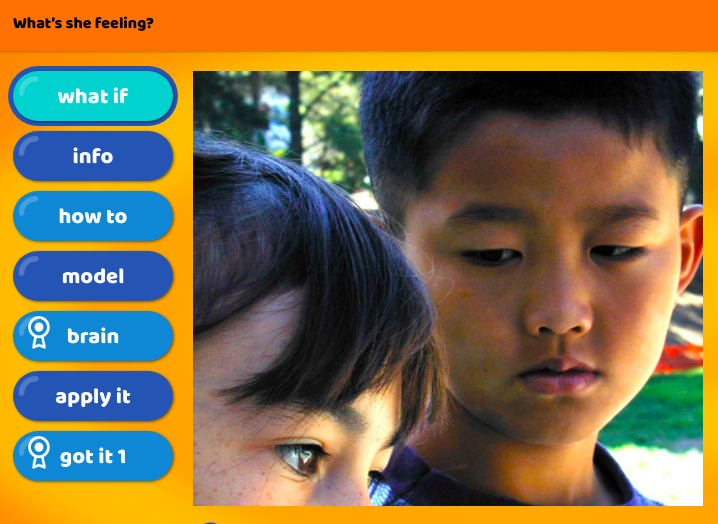 When you are finished, go back to the  and choose another topic.If you have questions, please contact (insert).(Insert School Name Here) Guide SheetTo get started, you will need: Ripple Effects Guide Sheet, Laptop/Chromebook/iPad, Earbuds/HeadsetClick on your Ripple Effects Program from your (insert location).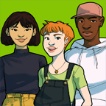 From the home screen select the intro button for a click-through guide to how to navigate the program. 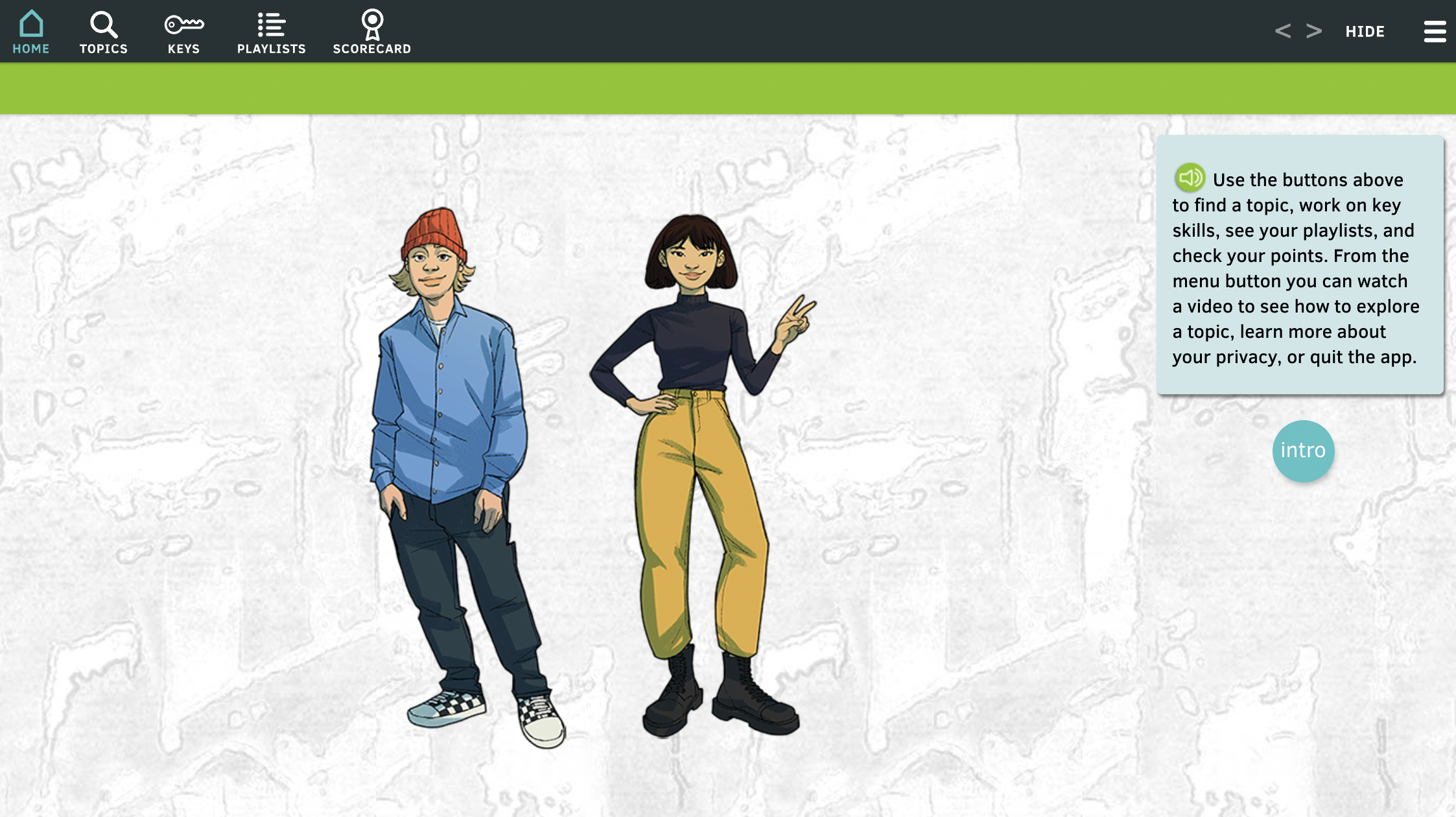 Then select, the “How it Works” tutorial to walkthrough how a topic works.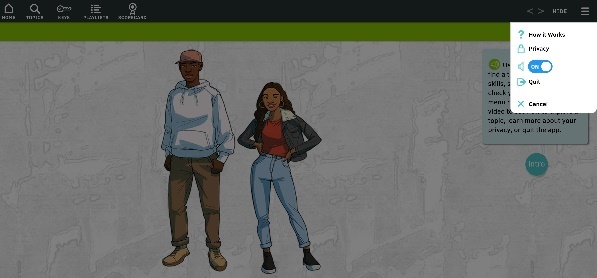 (Insert assignment. (i.e., “Click on playlist button and…” or “Click on Topics button and choose a….”):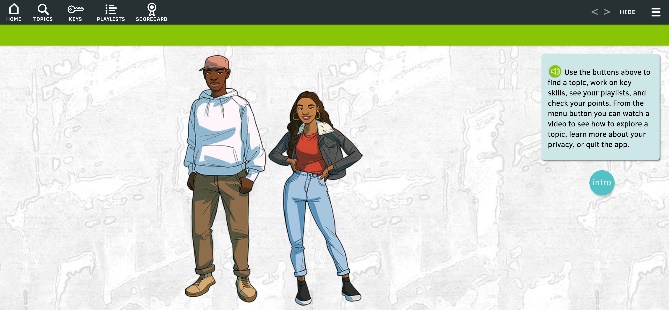 (Insert School Name Here) Student Guide SheetTo get started, you will need: Ripple Effects Guide Sheet, Laptop/Chromebook/iPad, Earbuds/HeadsetOpen your Ripple Effects Program from your Clever Portal or ClassLink Launchpad and click on the icon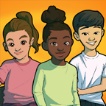 Select the blue click here to start button		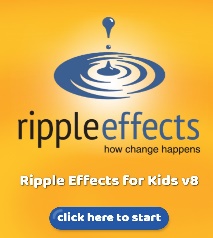 From the home screen select the intro button for a click-through introduction 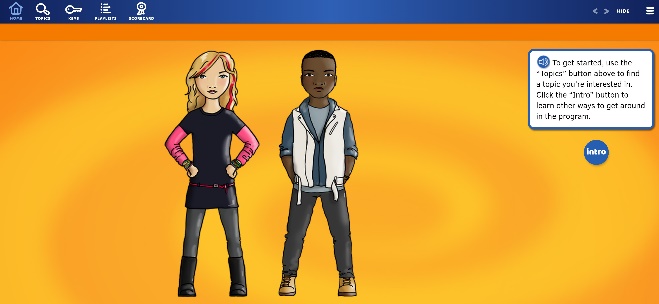 Select “How it Works” to learn how a lesson works.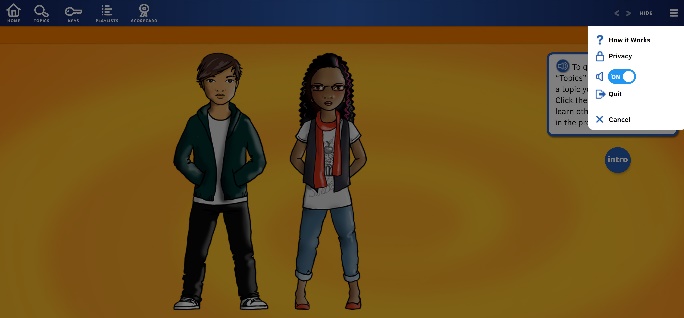 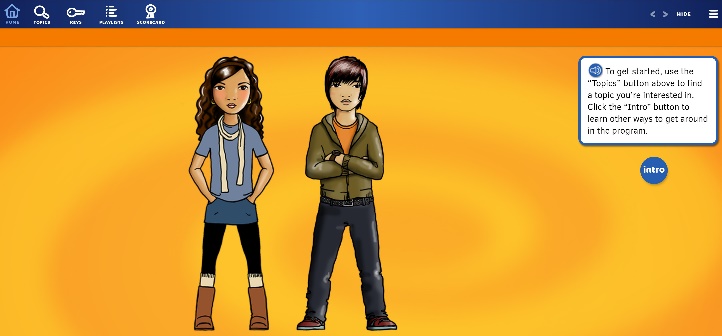 (Insert assignment. (i.e., “Click on playlist button and…” or “Click on Topics button and choose a….”):Provide an introduction to program, directions, set expectations, login studentsProvide an introduction to program, directions, set expectations, login studentsDATEASSIGNMENT1. 2.3.4.    Personal exploration – choose a topic5. 6.  7. 8.   Personal exploration – choose a topic9. 10.  11.12.   Personal exploration – choose a topicStudent Name__________________________Student Name__________________________Student Name__________________________Student Name__________________________Student Name__________________________Student Name__________________________Student Name__________________________Student Name__________________________Insert login info & directionsInsert login info & directionsSESSION DATETOPICSTOPICSBrainBrainProfile*Got ItGot ItLearn how to login and use the programLearn how to login and use the programLearn how to login and use the programLearn how to login and use the programLearn how to login and use the programLearn how to login and use the programLearn how to login and use the program2. Your Choice2. Your Choice3.3.4.4.5. Your Choice5. Your Choice 6. 6. 7. 7. 8. 8.9. Your Choice9. Your Choice 10. 10. 11. 11. 12. 12.13.Your Choice13.Your Choice 14. 14. 15. 15. 16. 16. 16. 16.*Note: not all topics have Profiles*Note: not all topics have Profiles*Note: not all topics have Profiles*Note: not all topics have Profiles*Note: not all topics have Profiles*Note: not all topics have Profiles*Note: not all topics have Profiles*Note: not all topics have ProfilesDATEASSIGNMENTComplete ___(insert)__________________ in Screen for StrengthsIntroduce program and login instructions1.2. 3. Student Choice4. 5. 6. Student Choice7. 8. 9. 10. Student Choice11. 12.13.14.Student Choice13.14.Student Choice15.16.Complete ________(insert)_____________in Screen for Strengths  Insert login info & directions Day 1(Insert assigned topic/lesson) Student choice - choose a topicDay 21.  (Insert assigned topic/lesson)2. (Insert topic/lesson for which student was referred/ infraction)Day 31.Student choice – choose a topic(Insert a list of topics that you want students to choose from. For help identifying topics, use the Targeted Prevention Manual or Individual Behavior Manual located on the implementation support webpage:  https://rippleeffects.com/teachers/)Hi! This is a program that students say is useful to learn more about themselves and helpful in dealing with hard things. To get started, put on your headphones/earbuds and click on the program that fits your technology:For laptops & tablets - Ripple Eﬀects for Teens (hyperlink program URL)For smartphones - Pocket Coach for Teens (hyperlink program URL)Where it says, enter your “Student ID,” enter ___________.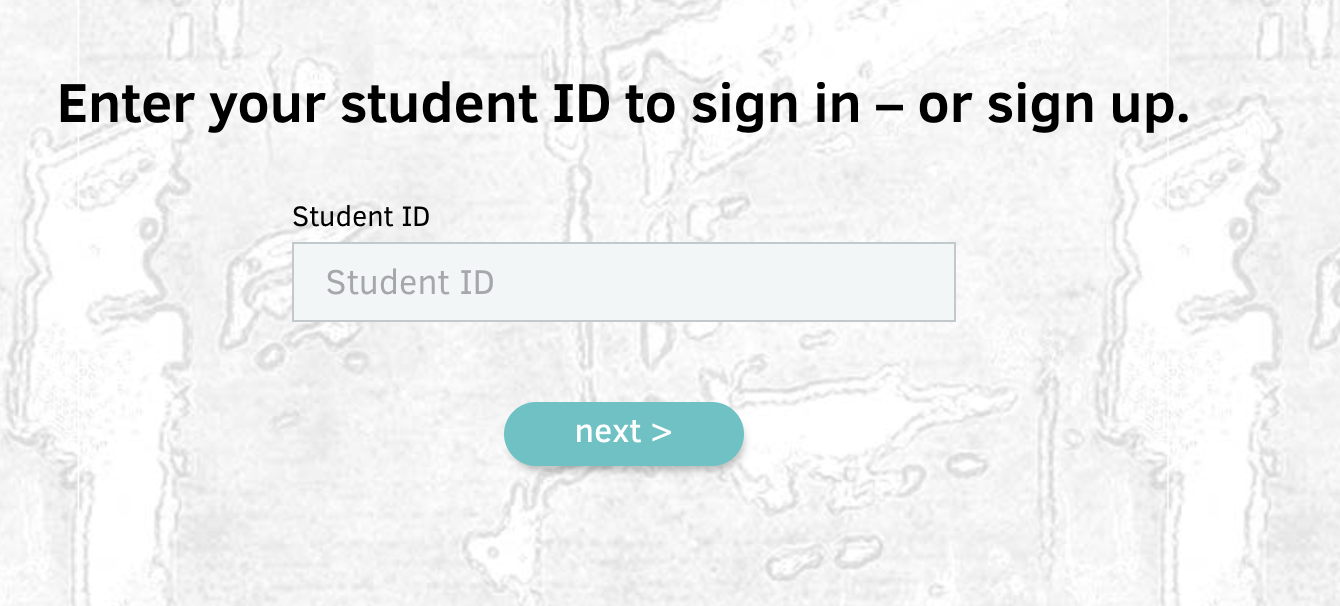 Where it says, create a “password,” enter/use ____________.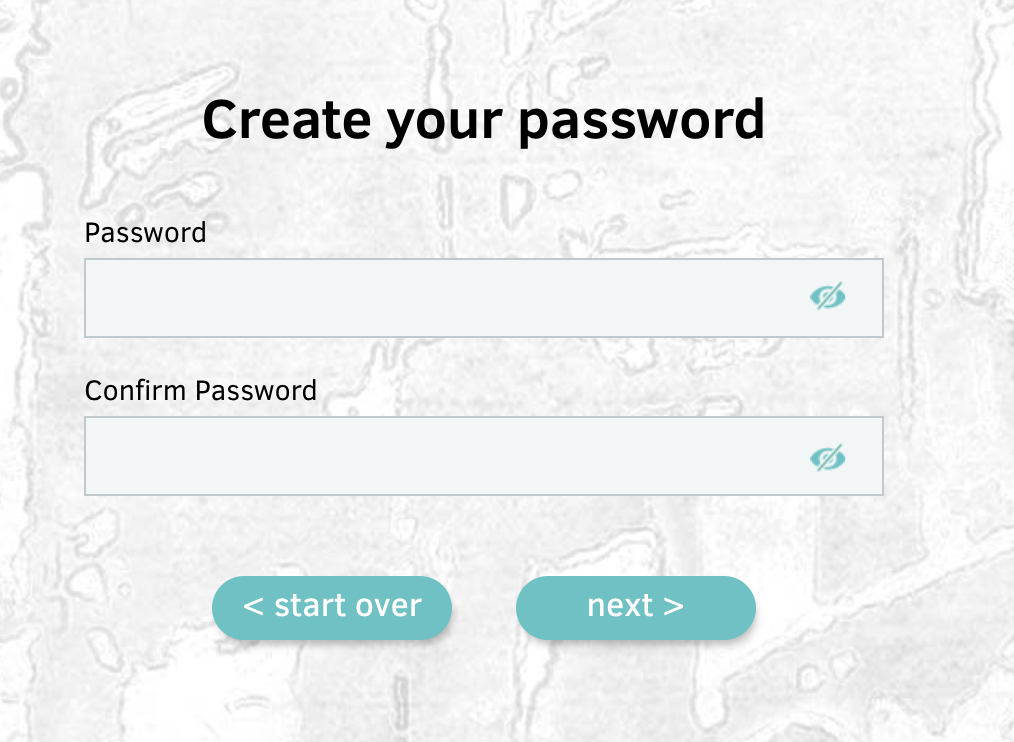 Click on   on the top menu. Choose the (insert name of playlist) playlist and choose a topic.Complete the tabs on the side menu. 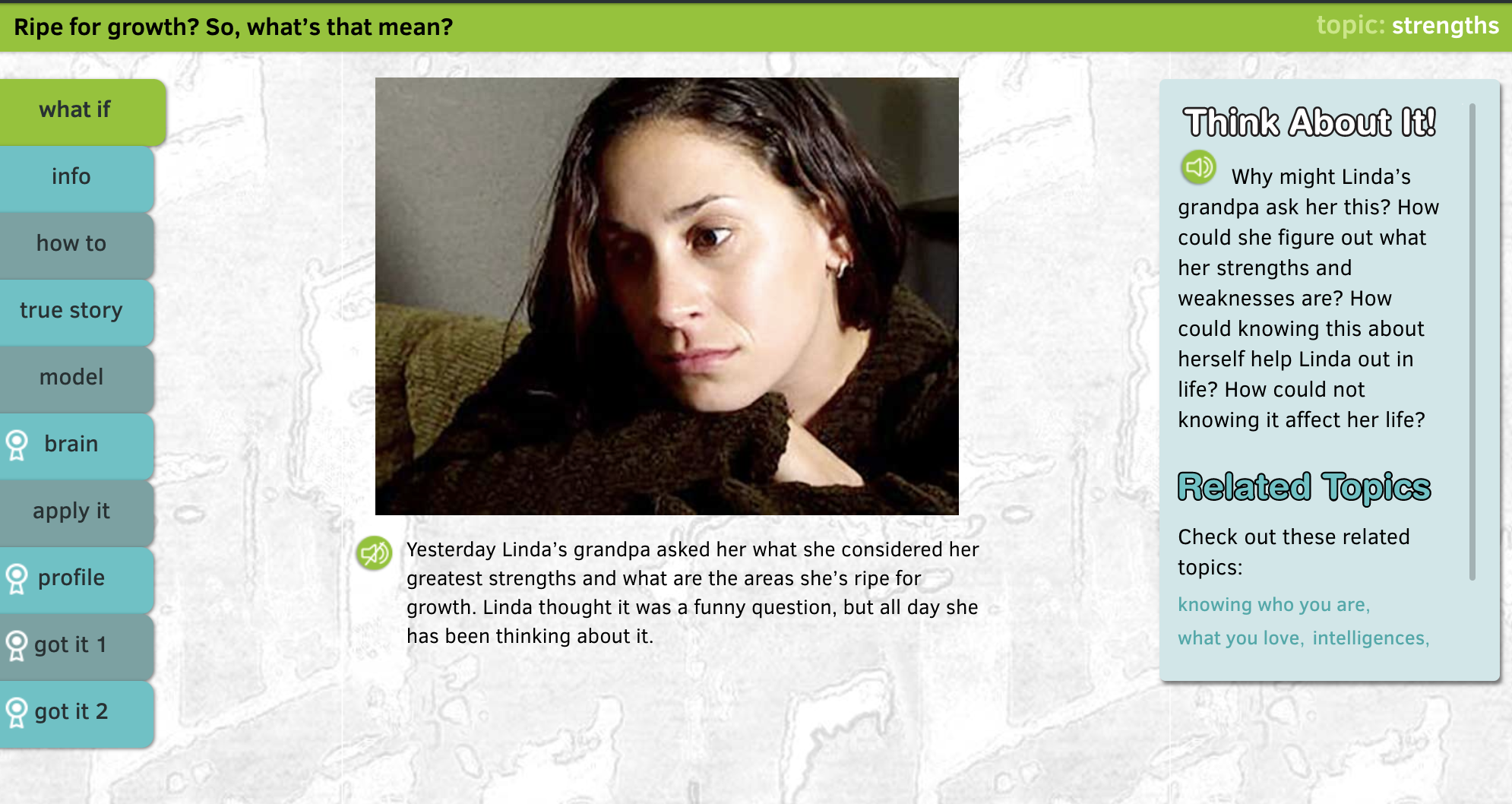 When you have completed all topic, (insert directions).We are here to support you! If you would like to talk with someone, contact ____________________.Hi! This is a program that students say is useful to learn more about themselves and helpful in dealing with hard things. To get started, put on your headphones/earbuds and click on the program that fits your technology:For laptops & tablets - Ripple Eﬀects for Teens (insert hyperlink)For smartphones - Pocket Coach for Teens (insert hyperlink)Hi! This is a program that students say is useful to learn more about themselves and helpful in dealing with hard things. To get started, put on your headphones/earbuds and click on the program that fits your technology:For laptops & tablets - Ripple Eﬀects for Teens (insert hyperlink)For smartphones - Pocket Coach for Teens (insert hyperlink)Hi! This is a program that students say is useful to learn more about themselves and helpful in dealing with hard things. To get started, put on your headphones/earbuds and click on the program that fits your technology:For laptops & tablets - Ripple Eﬀects for Teens (insert hyperlink)For smartphones - Pocket Coach for Teens (insert hyperlink)Where it says, enter your “Student ID,” enter/use (insert what students should enter here).Where it says, enter your “Student ID,” enter/use (insert what students should enter here).Where it says, enter your “Student ID,” enter/use (insert what students should enter here).Where it says, create a “password,” enter/use (insert what students should enter here).Where it says, create a “password,” enter/use (insert what students should enter here).Where it says, create a “password,” enter/use (insert what students should enter here).Click on the “intro” button to learn how the program works.Click on the TOPICS button in the top menu. Then from the list choose a topic. It could be something that is challenging you; something you are concerned about; or something you just have on your mind. Click on the TOPICS button in the top menu. Then from the list choose a topic. It could be something that is challenging you; something you are concerned about; or something you just have on your mind. 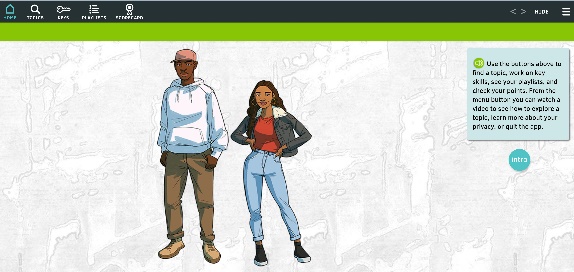 We are here to support you! If you would like to talk with someone, contact ___________________.We are here to support you! If you would like to talk with someone, contact ___________________.We are here to support you! If you would like to talk with someone, contact ___________________.